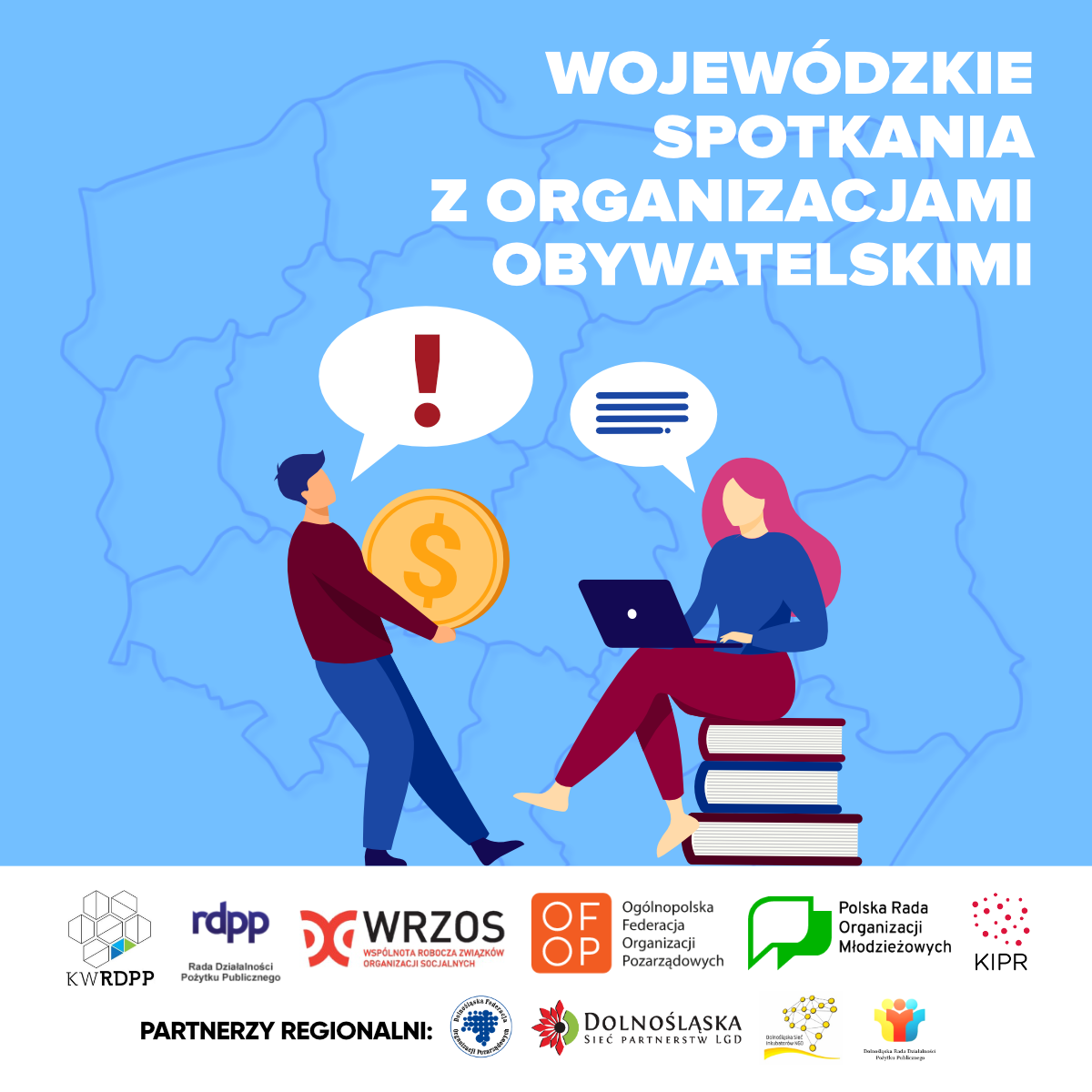 Spotkanie otwarte z NGO - woj. ŚWIĘTOKRZYSKIE27.05.2021 r, godz. 17:00-20:00
On-line 
Program spotkania: Powitanie i otwarcie spotkaniaAndrzej Rybus-Tołłoczko, Przewodniczący Konwentu WRDPP, Członek Zarządu OFOPRenata Janik, Wicemarszałek Województwa Świętokrzyskiego Wojciech Jachimowicz, Współprzewodniczący RDPP ze strony pozarządowejJustyna K. Ochędzan, Wiceprezeska Zarządu WRZOSIwona Janicka, Członkini Zarządu OFOPAlina Prochasek, Przewodnicząca Zarządu PROMKarol Handzel, Sekretarz Zarządu KIPRMariusz Brelski, Przewodniczący Świętokrzyskiej Rady Działalności Pożytku PublicznegoMagdalena Marynowska, Prezes Fundacji Aktywizacji i RozwojuKamil Kołbuc, Prezes Fundacji im. Stefana Artwińskiegoks. Krzysztof Banasik, Z-ca Dyrektora Caritas Diecezji Kieleckiej2. Środki unijne na kolejnych 7 lat - na ile aktywność organizacji pozarządowych                                        w konsultacjach proponowanych dokumentów może mieć wpływ na dostępność środków, ich wielkość oraz obszary wsparcia. Odpowiedź na kryzys społeczno-gospodarczy i środowiskowy oraz na wyzwania związane z klimatem, edukacją, cyfryzacją w projektach Krajowego Planu Odbudowy oraz Umowy Partnerstwa.Fundusze Europejskie dla Świętokrzyskiego na lata 2021-2027.dr Maciej Dawid Kunysz, Przewodniczący Zespołu RDPP ds. Funduszy Justyna K. Ochędzan, Wiceprezes Zarządu WRZOS, Prezeska zarządu WRK ZOP, Przewodnicząca Zespołu RDPP ds. Realizacji Zadań Publicznych 
i Ekonomii Społecznej Katarzyna Kubicka, Dyrektor Departamentu Wdrażania EFS Urzędu Marszałkowskiego Województwa Świętokrzyskiego3.  Przedstawienie informacji o działalności krajowej RDPP – kompetencje formalne, podejmowane działania, skuteczność podejmowanych działań. Koncepcja Rady Dialogu Obywatelskiego jako następcy krajowej Rady Działalności Pożytku Publicznego – kompetencje, sposób wyboru przedstawicieli organizacji pozarządowych, czy zastąpić także wojewódzkie RDPP.Poznanie kondycji sektora obywatelskiego – problemy organizacji w terenie z ew. propozycją ich rozwiązań.Wojciech Jachimowicz, Współprzewodniczący RDPP ze strony pozarządowej Justyna K. Ochędzan, Wiceprezes Zarządu WRZOS, Prezeska Zarządu WRK ZOP, Przewodnicząca Zespołu RDPP ds. Realizacji Zadań Publicznych i Ekonomii Społecznej dr Maciej Dawid Kunysz, Przewodniczący Zespołu RDPP ds. Funduszy 4. Konsultacja uporządkowania sprawozdawczości dla organizacji, czyli uproszczenia wielu obowiązków formalnych.Alicja Gawinek, Przewodnicząca Zespołu RDPP ds. Sprawozdawczości 
w Organizacjach Pozarządowych5. Nie takie straszne RODO.Karol Handzel, Sekretarz Zarządu KIPRModerator: Andrzej Rybus-Tołłoczko, Przewodniczący Konwentu WRDPP, Członek Zarządu OFOPOrganizatorzy wydarzenia:Konwent Wojewódzkich Rad Działalności Pożytku Publicznego w porozumieniu i współpracy z:• Radą Działalności Pożytku Publicznego,• Wspólnotą Roboczą Związków Organizacji Socjalnych, • Ogólnopolską Federacją Organizacji Pozarządowych, • Polską Radą Organizacji Młodzieżowych, • Konfederacją Inicjatyw Pozarządowych Rzeczypospolitej,oraz partnerami regionalnymi:• Województwem Świętokrzyskim• Świętokrzyską Radą Działalności Pożytku Publicznego • Fundacją Aktywizacji i Rozwoju• Fundacją im. Stefana Artwińskiego• Caritas Diecezji Kieleckiej